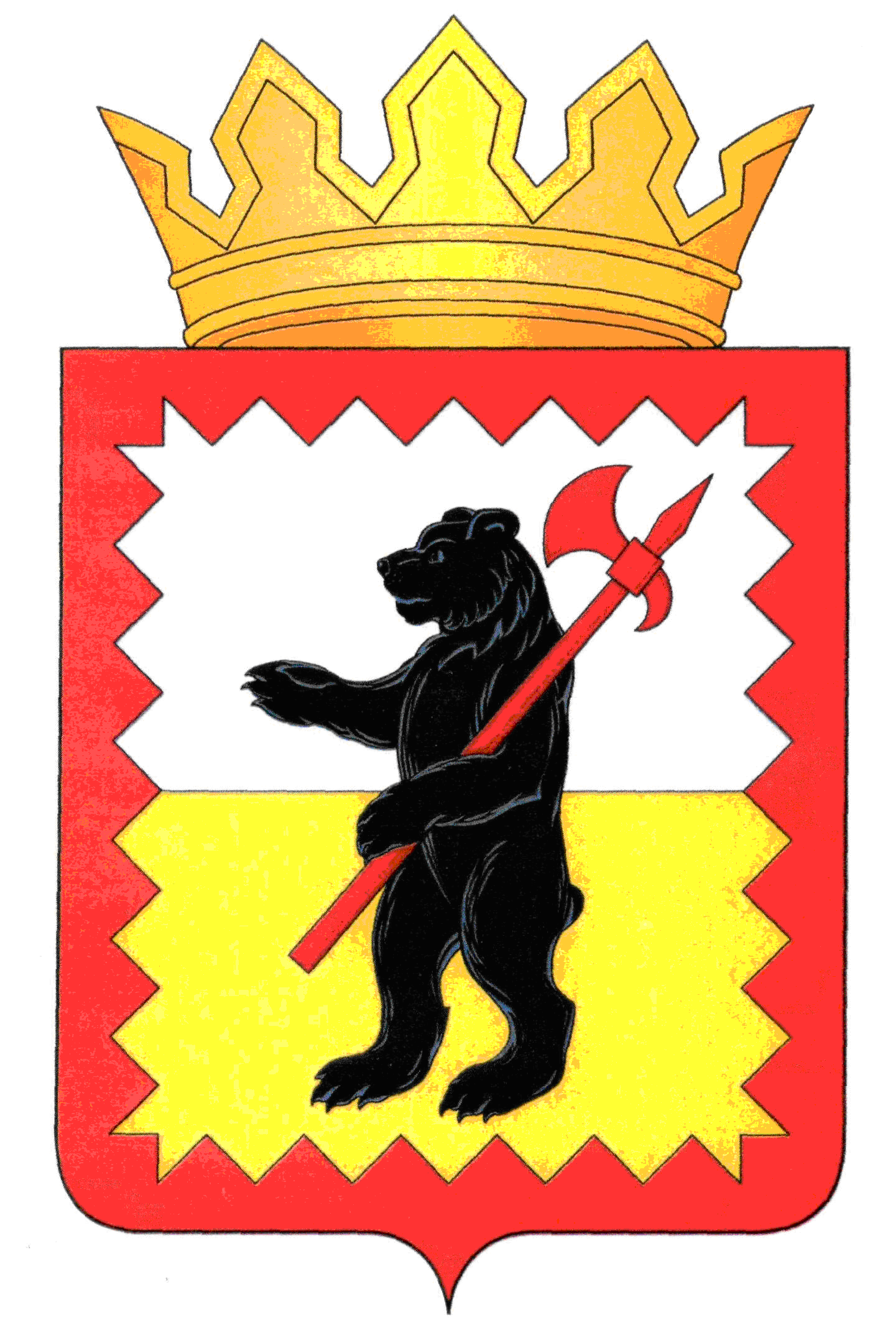 КАЛУЖСКАЯ  ОБЛАСТЬМАЛОЯРОСЛАВЕЦКАЯ  РАЙОННАЯ  АДМИНИСТРАЦИЯ МУНИЦИПАЛЬНОГО РАЙОНА“МАЛОЯРОСЛАВЕЦКИЙ РАЙОН”ПОСТАНОВЛЕНИЕОт 23.10.2018                                                                                                               № 1115Об утверждении антимонопольной политикиМалоярославецкой районной администрации муниципального района «Малоярославецкий район»В соответствии с Указом Президента Российской Федерации от 21.12.2017 № 618 «Об основных направлениях государственной политики по развитию конкуренции», руководствуясь статьей  32 Устава муниципального района «Малоярославецкий район», Малоярославецкая районная администрация муниципального района «Малоярославецкий район»   ПОСТАНОВЛЯЕТ:Утвердить прилагаемую антимонопольную политику Малоярославецкой районной администрации муниципального района «Малоярославецкий район».Обязанности по организации системы внутреннего обеспечения соответствия требованиям антимонопольного законодательства (антимонопольной комплаенс-системы), налаживанию и поддержанию ее функционирования, внедрению мер по соблюдению антимонопольного законодательства, их совершенствованию, выявлению и предотвращению нарушений в данной сфере в Малоярославецкой районной администрации муниципального района «Малоярославецкий район» возложить на правовой отдел.3. Настоящее постановление вступает в силу с момента подписания.Временно исполняющий обязанностиГлавы Малоярославецкой районной администрации муниципального района«Малоярославецкий  район»                                                                      В.В. ПарфёновИсполнитель     Заведующий отделомэкономического развития                                                                            О.В. Малыхова                     Согласовано:ЛИСТ РАССЫЛКИ:2 экз. – отдел организационно-контрольной работы1 экз. – отдел  жилищно-коммунального хозяйства, транспорта и связи1 экз. – отдел имущественных и земельных отношений1 экз. – отдел муниципального заказа и потребительского рынка1 экз. – отдел экономического развития1 экз. – отдел строительства, архитектуры и благоустройства, экологии1 экз. – отдел сельского хозяйства1 экз. – отдел ГО и ЧС и МОБ работыПриложение к постановлениюМалоярославецкой районной администрации  муниципального района «Малоярославецкий район»от 23.11.2018 № 1115АНТИМОНОПОЛЬНАЯ ПОЛИТИКА МАЛОЯРОСЛАВЕЦКОЙ РАЙОННОЙ АДМИНИСТРАЦИИ МУНИЦИПАЛЬНОГО РАЙОНА «МАЛОЯРОСЛАВЕЦКИЙ РАЙОН»Термины и определенияДля целей настоящей политики используются следующие основные понятия:Антимонопольная комплаенс-система – система мероприятий и процедур, разработанных и применяемых Администрацией для целей обеспечения соответствия требованиям антимонопольного законодательства и предупреждению его нарушений.Антимонопольное законодательство – федеральные законы Российской Федерации, регулирующее отношения, связанные с защитой конкуренции в понимании Федерального закона Российской Федерации от 26.07.2006 № 135-ФЗ «О защите конкуренции» (далее – Закон о защите конкуренции).Антимонопольные риски – угроза применения санкций, предусмотренных антимонопольным законодательством, потери репутации, иные события или условия, имеющие неблагоприятные последствия Администрации в результате несоблюдения ей антимонопольного законодательства, стандартов саморегулируемых организаций или кодексов поведения, касающихся деятельности министерства.Антимонопольный аудит – комплексная проверка деятельности Администрации с целью оценки его соответствия антимонопольному законодательству и выявления антимонопольных рисков.Антимонопольный орган – Федеральная антимонопольная служба Российской Федерации и её территориальные управления.Государственный орган – федеральный орган исполнительной власти, орган государственной власти субъекта Российской Федерации, орган местного самоуправления, иные осуществляющие функции указанных органов органы или организации, а также государственные внебюджетные фонды.Контрагент – лицо, с которым Администрация связана обязательствами или такие обязательства могут возникнуть в будущем.Администрация – Малоярославецкая районная администрация муниципального района «Малоярославецкий район».Ответственное подразделение – структурное подразделение или сотрудник Администрации, ответственные за функционирование и поддержание антимонопольной комплаенс-системы, внедрение мер по соблюдению антимонопольного законодательства в Администрации, их совершенствование, выявление и предотвращение нарушений в данной сфере.Политика – настоящая антимонопольная политика Администрации.Руководство – Глава, заместители Главы.Сотрудник – работник, вступивший с Администрацией в трудовые отношения.В настоящей политике используются иные термины и определения, не предусмотренные в настоящем перечне, подлежащие толкованию в соответствии с действующим законодательством Российской Федерации.Общие положенияАдминистрация осознаёт значимость и важность обеспечения свободной и добросовестной конкуренции.Надлежащее исполнение требований законодательства Российской Федерации и недопущение неправомерных действий являются приоритетами деятельности. Администрация принимает все возможные меры для предотвращения неправомерных действий, как со стороны Администрации, так и со стороны третьих лиц (по отношению к Администрации).В рамках своей деятельности Администрация стремится соблюдать все применимые требования законодательства Российской Федерации, включая требования антимонопольного законодательства, и ставит перед собой следующие цели:выразить приверженность Администрации принципам законности, прозрачности деятельности;изложить основополагающие принципы и правила, направленные на недопущение и предотвращение нарушений антимонопольного законодательств;обеспечить наличие дополнительных гарантий недискриминационного сотрудничества Администрации со всеми контрагентами;обеспечить осведомлённость сотрудников об общих требованиях антимонопольного законодательства, об ответственности за их нарушение, а также о существующих в Администрации механизмах, обеспечивающих его соблюдение; установить правила и определить круг мер, направленных на совершенствование внутренней культуры Администрации, внедрение, развитие и соблюдение лучших практик управления, а также стандартов и принципов делового поведения.Настоящая политика описывает сферу применения антимонопольного законодательства и его основные запреты, устанавливает обязательные для сотрудников правила поведения, направленные на недопущение нарушений антимонопольного законодательства, предусматривает внедрение и развитие мер, направленных на предотвращение нарушений антимонопольного законодательства, в том числе путём информирования и обучения сотрудников. При этом не является исчерпывающей в перечне ситуаций, в которых могут возникнуть риски нарушения антимонопольного законодательства.Настоящая политика разработана в соответствии с действующим законодательством Российской Федерации и правоприменительной практикой и регламентирует деятельность всех подразделений и должностных лиц Администрации. Руководство должно задавать стандарт поведения и личным примером формировать у сотрудников понимание недопустимости и неприятие действий, которые могут привести к ограничению конкуренции.Сотрудники отвечают за знание требований антимонопольного законодательства и понимание серьёзности последствий, к которым может привести их несоблюдение, а также за свою готовность идентифицировать и рассматривать в свете антимонопольного законодательства ситуации, в которых могут возникнуть антимонопольные риски.Руководство ознакомлено с содержанием антимонопольной комплаенс-системы, выделяет для её реализации необходимые ресурсы, осуществляет контроль её внедрения и эффективность исполнения.Руководство выступает гарантом выполнения правил и процедур, установленных настоящей политикой.Настоящая политика применяется во взаимосвязи с иными локальными нормативными актами Администрации, регламентирующими мероприятия антимонопольной комплаенс-системы. В целях минимизации антимонопольных рисков каждый сотрудник принимает на себя обязательство соблюдать требования настоящей политики, локальных нормативных актов  Администрации в области антимонопольного регулирования, положений антимонопольного законодательства, а также выражает готовность нести ответственность в случае совершения неправомерных действий.Настоящая политика является основой для разработки внутренних документов, регламентирующих процессы, связанные с функционированием антимонопольной комплаенс-системы в Администрации.Изменения и дополнения в настоящую политику вносятся решением  Администрации по мере необходимости, в том числе при изменении антимонопольного законодательства.Сфера примененияПолитика применяется в отношении всех сотрудников, в частности, непосредственно затрагивает следующие категории сотрудников:-    участвующих в формировании технических заданий и подготовке документации для проведения закупок в соответствии требованиями Федерального закона от 05.04.2013 № 44-ФЗ «О контрактной системе в сфере закупок, товаров, работ, услуг для обеспечения государственных и муниципальных нужд» (далее – Закон о контрактной системе);участвующих в принятии решений об определении поставщиков в соответствии со статьей 72 Закона о контрактной системе;участвующих в принятии решений о предоставлении земельных участков в аренду или собственность в соответствии с положениями Земельного кодекса РФ и подготовке соответствующей документации;участвующих в принятии решений о выдаче разрешений на строительство, ввод объектов эксплуатацию в соответствии с положениями Градостроительного кодекса РФ и подготовке соответствующей документации;участвующих в принятии решений о предоставлении разрешений на право установки рекламных конструкций;участвующих в принятии решений при осуществлении муниципального земельного контроля;участвующих в принятии решений при осуществлении муниципального контроля за состоянием автомобильных дорог;участвующих в принятии решений при определении нахождения торгового объекта в зоне запретов, предусмотренных п.2 статьи 16 «Федерального закона №171-ФЗ «О государственном регулировании производства и оборота этилового спирта, алкогольной и спиртосодержащей продукции и об ограничении потребления (распития) алкогольной продукции»;участвующих в принятии решений при определении перечня торговых объектов (территорий), расположенных в пределах территории Калужской области и подлежащих категорированию в интересах их антитеррористической защиты в соответствии с законодательством Российской Федерации; участвующих в разработке иных нормативно-правовых актов Администрации, затрагивающих интересы предпринимательского сообщества.Для категории сотрудников, указанных в пункте 2.1 настоящей политики, ознакомление с настоящей политикой является обязательным. Обязательное ознакомление сотрудников осуществляется под подпись. Ознакомление с настоящей политикой может осуществляться с помощью системы электронного документооборота.Любой сотрудник может ознакомиться с настоящей политикой, которая подлежит размещению на внутренних информационных ресурсах Администрации (http://maloyar.ru/).ПринципыНезависимость, самостоятельность и открытость Администрации. Администрация заявляет о приверженности принципам соблюдения требований антимонопольного законодательства. При необходимости Администрация информирует контрагентов и иных лиц о принятых в Администрации мерах, направленных на соблюдение антимонопольного законодательства.Риск-ориентированность. В целях повышения эффективности управления антимонопольными рисками в Администрации применяется риск-ориентированный подход, предусматривающий снижение и (или) полное исключение рисков нарушения антимонопольного законодательства.Ответственность. Вне зависимости от занимаемой должности в Администрации сотрудники и руководство несут персональную ответственность за допущенные нарушения антимонопольного законодательства.Непрерывность. Антимонопольная комплаенс-система функционирует в непрерывном процессе. Администрация осуществляет непрерывный контроль соблюдения антимонопольного законодательства в целях своевременной идентификации антимонопольных рисков и выявления признаков нарушения антимонопольного законодательства, а также в целях предупреждения их появления.Взаимодействие и координация. С целью полного выявления и пресечения антимонопольных рисков структурные подразделения, сотрудники и руководство действуют на основе чёткого и эффективного взаимодействия с ответственным подразделением.Развитие и совершенствование антимонопольной комплаенс-системы. Антимонопольная комплаенс-система постоянно совершенствуется и адаптируется к изменениям внутренней и внешней среды.Запрет на ограничивающие конкуренцию акты, действия (бездействия), соглашения, согласованные действия органов власти, организацийПри осуществлении своей деятельности Администрация взаимодействует с различными органами власти, организациями.Одними из наиболее серьёзных нарушений является принятие актов ограничивающих конкуренцию, заключение соглашений, а также совершение согласованных действий органов власти, организаций, направленных на недопущение, ограничение, устранение конкуренции.Для признания акта антиконкурентным достаточно введения необоснованных ограничений, установления запретов, предоставления преференций в нарушение требований антимонопольного законодательство и в случаях, не предусмотренных действующим законодательством Российской Федерации.Для признания соглашения антиконкурентным достаточно договорённости сторон, которая потенциально может привести к недопущению, ограничению или устранению конкуренции.Помимо запрета на заключение антиконкурентных соглашений антимонопольное законодательство содержит запрет на осуществление согласованных действий, которые приводят или могут привести к недопущению, ограничению, устранению конкуренции. Согласованными действиями являются синхронные действия, которые осуществляются без заключения соглашения, но при этом приводят к аналогичным негативным последствиям для конкуренции.Во избежание антимонопольных рисков любые решения Администрации принимаются в соответствии с принципом свободной конкуренции. Согласно данному принципу действия участников товарных рынков должны быть самостоятельны и независимы друг от друга. В целях соблюдения вышеперечисленных положений антимонопольного законодательства Администрация и сотрудники придерживаются нижеследующих правил.Администрации и сотрудникам не следует достигать устных или письменных договорённостей с контрагентами по вопросам:установления запретов или введения ограничений в отношении свободного перемещения товаров, иных ограничений прав хозяйствующих субъектов на продажу, покупку, иное приобретение, обмен товаров;предоставлению хозяйствующему субъекту доступа к информации в приоритетном порядке;ценообразования, скидок;раздела товарных рынков по территории, составу покупателей или продавцов;поведения на торгах;отказа от сотрудничества, прекращения продажи товара или оказания услуг;установления тех или иных барьеров для входа или выхода хозяйствующих субъектов с товарного рынка, устранению с него хозяйствующих;создания дискриминационных условий;создавать препятствия для доступа сторонних организаций на товарный рынок.Администрации и сотрудникам следует:немедленно прекращать любое обсуждение действий, которые потенциально могут привести к ограничению конкуренции, и сообщать о случившемся ответственному подразделению;обращаться к ответственному подразделению за консультацией в случае возникновения иных вопросов по взаимодействию с участниками товарных рынков в области антимонопольного законодательства;избегать любых соглашений и согласованных действий с участниками товарных рынков, если такие соглашения и действия приводят или могут привести к недопущению, ограничению, устранению конкуренции;воздерживаться от публичных заявлений, которые могут быть восприняты контрагентами как призыв к действию (осуществление определенных действий).Взаимодействие с участниками товарных рынковПри осуществлении своей деятельности Администрация может взаимодействовать с различными участниками товарных рынков, через получение запросов и направление ответов на них, взаимодействие в рамках публичных конференций и совещаний, заключение соглашений о сотрудничестве и государственных контрактов.Администрации, руководству и сотрудникам при взаимодействии с участниками товарных рынков следует принимать во внимание, что любая документация и информация, передаваемая участникам товарных рынков, может быть использована в качестве доказательства при рассмотрении дел в антимонопольном органе и (или) в суде.Администрации и сотрудникам следует оказывать необходимую поддержку участникам товарных рынков путём предоставления ответов на запросы информации, взаимодействия в рамках публичных конференций и совещаний, заключения государственных контрактов.Несмотря на то, что сотрудничество с участниками товарных рынков является неотъемлемой частью деятельности Администрации и, зачастую, её обязанностью, оно тоже попадает в сферу действия антимонопольного регулирования. В связи с этим такое взаимодействие должно осуществляться строго в соответствии с требованиями антимонопольного законодательства.Любое взаимодействие с участниками товарных рынков, выходящее за пределы имеющихся у Администрации полномочий, следует осуществлять при непосредственном участии ответственного подразделения.Администрации и сотрудникам не следует:допускать заключение соглашений и осуществление согласованных действий с участниками товарных рынков, если такие соглашения и действия приводят или могут привести к недопущению, ограничению, устранению конкуренции;допускать заключение антиконкурентных соглашений с участниками товарных рынков, направленных на предоставление участникам товарных рынков каких-либо преференций, победы при участии в закупках для муниципальных нужд.Администрации и сотрудникам следует:немедленно прекращать обсуждение действий, которые противоречат принципам и правилам, изложенным в настоящей политике, если участник товарного рынка обращается с предложением их обсудить, и сообщать о случившемся ответственному подразделению;осуществлять свои полномочия независимо от участников товарных рынков;обращаться к ответственному подразделению за консультацией в случае возникновения иных вопросов по взаимодействию с участниками товарных рынков в области антимонопольного законодательства.Взаимодействие с Государственными органамиГосударственным органом, осуществляющим контроль соблюдения антимонопольного законодательства, является антимонопольный орган.В рамках своей деятельности Администрация может взаимодействовать с государственными органами через получение запросов и направление ответов на них, взаимодействие в рамках публичных конференций и совещаний, заключение соглашений о сотрудничестве.Несмотря на то, что сотрудничество с государственными органами является составным элементом деятельности Администрации и, зачастую, его обязанностью, оно также подпадает в сферу действия антимонопольного регулирования. В связи с этим такое взаимодействие должно осуществляться строго в соответствии с требованиями антимонопольного законодательства, а также иными действующими законодательными актами и внутренними требованиями Администрации.Любое взаимодействие с антимонопольным органом следует осуществлять при непосредственном участии ответственного подразделения.При взаимодействии, как с антимонопольным органом, так и с другими государственными органами Администрация и сотрудники придерживаются нижеследующих правил.Администрации и сотрудникам не следует:препятствовать государственным органам в осуществлении их полномочий, в том числе путём уклонения от представления запрошенной ими информации;заключать соглашения с участниками товарных рынков, контрагентами, направленные на получение Администрацией каких-либо необоснованных преимуществ.Администрации и сотрудникам следует:своевременно предоставлять необходимые документы или информацию по запросам государственных органов, в рамках полномочий конкретного государственного органа;оказывать необходимое содействие антимонопольным органом при осуществлении данными органами своих полномочий;соблюдать внутренние процедуры при получении запросов антимонопольного органа или иного взаимодействия с ним;при возникновении любых вопросов или спорных ситуаций при взаимодействии с антимонопольным органом обращаться за консультацией к ответственному подразделению.Ответственность за нарушения антимонопольного законодательстваЗа нарушения антимонопольного законодательства Администрация и сотрудники могут быть привлечены к административной и гражданско-правовой ответственности. В предусмотренных законодательством случаях сотрудники могут быть привлечены к уголовной ответственности. При этом незнание требований и запретов, установленных законодательством Российской Федерации, не освобождает от ответственности.Административная ответственность. Антимонопольный орган вправе привлекать от ответственности за нарушение требований Закона о защите конкуренции. В отношении должностных лиц может быть применена мера административной ответственности в виде штрафа или дисквалификации.Уголовная ответственность. К уголовной ответственности могут быть привлечены только физические лица, а именно руководство и сотрудники. К данным лицам могут быть применены меры уголовной ответственности в виде лишения свободы с лишением права занимать определенные должности или заниматься определенной деятельностью.Гражданско-правовая ответственность. Гражданско-правовая ответственность заключается в возможности взыскания убытков, понесенных лицом в результате нарушения его прав и законных интересов. При этом необходимо помнить, что применение мер административной и (или) уголовной ответственности за нарушения антимонопольного законодательства не исключает применения мер гражданско-правовой ответственности.Дисциплинарная ответственность. К сотрудникам, нарушившим требования настоящей политики и антимонопольного законодательства, могут быть применены меры дисциплинарной ответственности.Антимонопольный орган вправе обязать Администрацию выполнить определенные действия, которые могут привести к существенным негативным последствиям, в том числе финансового характера. Кроме того, признание в действиях Администрации и (или) ее сотрудников нарушения антимонопольного законодательства может отрицательно сказаться на деловой репутации Администрации.Антимонопольная комплаенс-системаВнедрение антимонопольной комплаенс-системы направлено на минимизацию антимонопольных рисков Администрации. Антимонопольная комплаенс-система в Администрации служит следующим целям:обеспечение соответствия деятельности Администрации требованиям антимонопольного законодательства, а также профилактика, предупреждение, выявление и пресечение нарушений антимонопольного законодательства; совершенствование и оптимизации деятельности Администрации, повышение эффективности внутреннего и внешнего взаимодействия; регламентация мер, направленных на минимизацию рисков нарушения антимонопольного законодательства и иного применимого законодательства Российской Федерации в связи с осуществлением возложенных на Администрацию полномочий;снижение рисков возбуждения антимонопольными органами дел, выдачи предписаний и наложения штрафов;повышение деловой репутации;предотвращение исков о возмещении ущерба, причиненного нарушением антимонопольного законодательства.Элементы антимонопольной комплаенс-системыАнтимонопольная комплаенс-система основывается на следующих ключевых элементах, призванных обеспечить эффективное предупреждение рисков нарушения антимонопольного законодательства. Перечисленные ключевые элементы определяют направление развития и стратегию антимонопольной комплаенс-системы.Локальные нормативные акты. Необходимым условием является принятие локальных нормативных актов Администрации, выполняющих следующие функции:определение порядка взаимодействия структурных подразделений Администрации;устанавливающие круг сотрудников и структурных подразделений, ответственных за выполнение мероприятий антимонопольной комплаенс-системы;определяющие сферы деятельности Администрации, наиболее подверженные антимонопольным рискам;определение порядка выявления и оценки антимонопольных рисков;устанавливающие ключевые показатели и порядок оценки эффективности антимонопольной комплаенс-системы;описывающие мероприятия, направленные на снижение рисков нарушения антимонопольного законодательства.Принимаемые локальные нормативные акты подлежат размещению на внутренних информационных ресурсах министерства (на сайте http://maloyar.ru/).Антимонопольный аудит в Администрации проводится  регулярно при визировании нормативно-правовых актов в  ответственном подразделении. В случае необходимости может быть проведён внеплановый антимонопольный аудит. Внеплановый антимонопольный аудит проводится в уведомительном порядке. О его начале уведомляется руководитель структурного подразделения, в котором планируются мероприятия внепланового антимонопольного аудита. При необходимости для проведения внепланового антимонопольного аудита могут привлекаться другие структурные подразделения Администрации и (или) внешние организации.Поводами для проведения внепланового антимонопольного аудита могут являться: информация, опубликованная в средствах массовой информации, размещенная в сети Интернет; обращения (заявления, жалобы), поступившие в Администрацию от физических и юридических лиц;информация, запросы, поступившие в Администрацию от государственных органов;результаты тестирования знаний сотрудников относительно требований антимонопольного законодательства;рекомендации, полученные в ходе внешнего аудита;иная информация, ставшая известной ответственному подразделению. Результаты антимонопольного аудита оформляются докладом об антимонопольном комплаенсе, составляемым ответственным подразделением, совместно с привлеченными структурными подразделениями и организациями. Результаты антимонопольного аудита могут быть использованы в следующих целях: актуализация карты антимонопольных рисков; разработка или уточнение мероприятий по минимизации антимонопольных рисков; разработка мер по совершенствованию антимонопольной комплаенс-системы; разработка мер по стимулированию сотрудников;разработка мер по совершенствованию механизма взаимодействия с контрагентами и участниками товарных рынков;разработка мер по совершенствованию механизма взаимодействия с контрагентами и участниками товарных рынков.Механизм управления антимонопольными рисками. В Администрации действует упорядоченный механизм управления антимонопольными рисками, выражающийся в:оперативной обратной связи между руководством, сотрудниками и ответственным подразделением;мотивации сотрудников (в том числе путём применения санкций и поощрений), направленной на соблюдение требований антимонопольного законодательства и политики;осуществлении специальных внутренних мероприятий по выявлению и минимизации антимонопольных рисков.Обучение. Образовательные мероприятия могут проводиться в следующих формах или их сочетании:презентаций, тренингов и семинаров для руководства и сотрудников;тестирования знаний сотрудников в порядке, предусмотренном внутренними процедурами и правилами Администрации;информирования руководства и сотрудников об изменениях и новейших тенденциях в области антимонопольного законодательства. Обучение должно быть направлено на формирование у сотрудников необходимых знаний и навыков соблюдения положений антимонопольного законодательства. Прохождение сотрудниками обучения подтверждает осведомленность сотрудников относительно применимых требований антимонопольного законодательства.Антимонопольная экспертиза. В целях выявления антимонопольных рисков антимонопольной экспертизе подлежат:действующие нормативно-правовые акты Администрации;проекты нормативных правовых актов Администрации;действующие соглашения с различными органами власти, организациями;проектов соглашений с различными органами власти, организациями;муниципальные контракты Администрации.Антимонопольная экспертиза на предмет соответствия антимонопольному законодательству включает в себя следующие элементы: проверка наличия обязательных реквизитов, полей, сведений, предусмотренных антимонопольным законодательством;проверка отсутствия положений, прямо запрещенных антимонопольным законодательством; проверка соответствия информации о процедуре заключения контракта законодательным требованиям относительно процедуры заключения контракта, если таковая предусмотрена антимонопольным законодательством или внутренними правилами Администрации;проверка принципов определения и обоснования начальной (максимальной) цены контракта, цены контракта, заключаемого с единственным поставщиком (подрядчиком, исполнителем).Антимонопольная экспертиза может не ограничиваться перечисленными вопросами. Предметом проверки могут быть любые положения, их взаимное расположение и взаимосвязи, порождающие дополнительный смысл.Ответственное подразделениеСостав и руководитель ответственного подразделения назначаются Администрацией.Основными функциональными обязанностями ответственного подразделения являются: разработка, согласование и внедрение нормативной документации, обеспечивающей развитие и функционирование антимонопольной комплаенс-системы;координация и методологическое обеспечение мероприятий антимонопольной комплаенс-системы;контроль за функционированием антимонопольной комплаенс-системы;выявление рисков нарушения антимонопольного законодательства;инициирование мероприятий по минимизации рисков нарушения антимонопольного законодательства в Администрации;информирование сотрудников, в зоне ответственности которых имеются соответствующие антимонопольные риски, и руководства о выявленных рисках;проведение разъяснительной работы с  сотрудникам по вопросам соблюдения антимонопольного законодательства;прием и рассмотрение обращений (в том числе анонимных) о возможных нарушениях антимонопольного законодательства;проведение проверок информации о признаках нарушений антимонопольного законодательства;участие в проведении внутренних расследований с целью проверки информации о признаках нарушений антимонопольного законодательства (в том числе на основании поступивших обращений); ведение статистики и предоставление отчётности о функционировании антимонопольной комплаенс-системы;внесение предложений по совершенствованию антимонопольной комплаенс-системы. В соответствии с принципом информационной открытости, информация об ответственном подразделении размещается на внутренних информационных ресурсах Администрации (на сайте http://maloyar.ru/). Взаимодействие с ответственным подразделениемЗа консультациями по вопросам соблюдения антимонопольного законодательства или для передачи информации о фактах нарушения антимонопольного законодательства руководству и сотрудникам следует обращаться в ответственное подразделение посредством письменного обращения посредством его направления одним или несколькими способами:с помощью системы электронного документооборота;посредством письменного обращения;посредством электронной почты.Обращения по вопросам нарушения политики или антимонопольного законодательства рассматриваются ответственным подразделением.Поступающая в ответственное подразделение информация подлежит детальной обработке с последующим принятием решения по рассматриваемому вопросу. При выявлении признаков нарушения антимонопольного законодательства или положений настоящей политики ответственное подразделение инициирует процедуру внутреннего расследования.Администрация гарантирует для сотрудников безопасность и отсутствие негативных последствий, связанных непосредственно с обращением в ответственное подразделение.Заведующий правовым отделом     М.В. Сафронова